                                                                                                                                                                            ….../…../..... ………………………………..…… ANABİLİM DALI BAŞKANLIĞINA,Enstitünüz ……..……………………..………… Anabilim Dalı ...…………………………. programı ……..………………… numaralı öğrencisiyim .………………………… eğitim-öğretim yılında …………………... Üniversitesi ………………………………… Anabilim Dalı ……………....... Programında alıp başarılı olduğum, ekte transkript bulunan ve aşağıda belirtilmiş olan ders/derslerden muafiyetimin yapılarak öğrenci bilgi sistemine işlenmesi hususunda bilgilerinize saygılarımla arz ederim. ADI SOYADI                                                                                                                                               İMZA…../…../20….Danışman Unvanı, Adı SOYADI, imzasıEK: 1. Onaylı Not Dökümü (……….. Sayfa)2. Onaylı Ders İçerikleri (……….. Sayfa)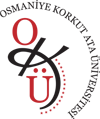 T.C.OSMANİYE KORKUT ATA ÜNİVERSİTESİFEN BİLİMLERİ ENSTİTÜSÜMUAFİYET FORMUFORMDR01S.N.Önceden Alınan Dersin 
KoduÖnceden Alınan Dersin AdıKredi/AKTSMuaf Olunmak İstenen Dersin KoduMuaf Olunmak İstenen Dersin AdıDers İçerikleriDers İçerikleriKredi/AKTSBaşarı NotuS.N.Önceden Alınan Dersin 
KoduÖnceden Alınan Dersin AdıKredi/AKTSMuaf Olunmak İstenen Dersin KoduMuaf Olunmak İstenen Dersin AdıUygunUygun DeğilKredi/AKTSBaşarı Notu//////////////